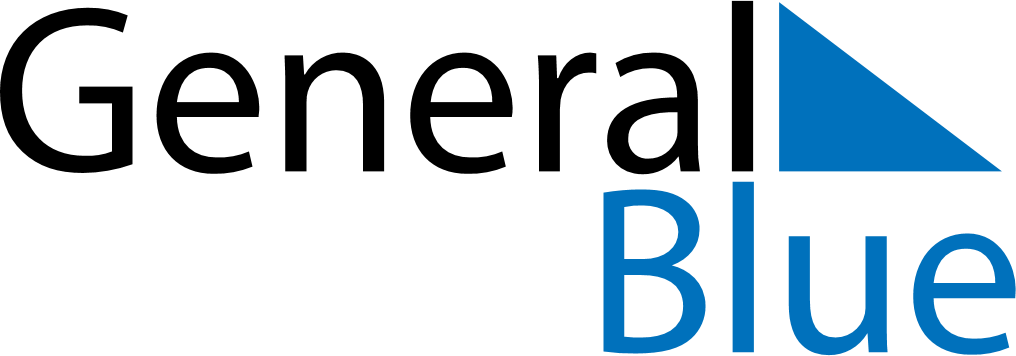 March 2021March 2021March 2021March 2021IrelandIrelandIrelandSundayMondayTuesdayWednesdayThursdayFridayFridaySaturday123455678910111212131415161718191920Mother’s DaySt. Patrick’s Day212223242526262728293031